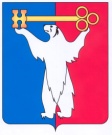 АДМИНИСТРАЦИЯ ГОРОДА НОРИЛЬСКАКРАСНОЯРСКОГО КРАЯРАСПОРЯЖЕНИЕ19.05.2021			                  г. Норильск			                     № 2450О внесении изменений в отдельные распоряжения Администрации города Норильска1.	Внести в распоряжение Администрации города Норильска от 20.04.2020 № 1650 «О создании рабочей группы по созданию и развитию природной территории в районе ущелья «Красные камни» (далее – Распоряжение 1) следующее изменение:1.1.	Состав Рабочей группы по развитию природной территории в районе ущелья «Красные камни», утвержденный Распоряжением 1, изложить в редакции согласно приложению № 1 к настоящему распоряжению.2. Внести в распоряжение Администрации города Норильска от 12.02.2021    № 609 «О создании рабочей группы по разработке и координации мероприятий, направленных на реализацию Проекта «Причал на р. Норильская» (далее – Распоряжение 2) следующее изменение:2.1. Состав Рабочей группы по разработке и координации мероприятий, направленных на реализацию Проекта «Причал на р. Норильска», утвержденный Распоряжением 2, изложить в редакции согласно приложению № 2 к настоящему распоряжению.3.	Разместить настоящее распоряжение на официальном сайте муниципального образования город Норильск.Глава города Норильска                                                                                 Д.В. КарасевПриложение № 1 к распоряжению Администрации города Норильска от 19.05.2021 № 2450СОСТАВ РАБОЧЕЙ ГРУППЫ ПО РАЗВИТИЮ ПРИРОДНОЙ ТЕРРИТОРИИ В РАЙОНЕ УЩЕЛЬЯ «КРАСНЫЕ КАМНИ»Приложение № 2 к распоряжению Администрации города Норильска от 19.05.2021 № 2450СОСТАВРабочей группы по разработке и координации мероприятий, направленных на реализацию Проекта «Причал на р. Норильская»Председатель рабочей группы:- Глава города НорильскаСопредседатель рабочей группы:- Председатель Норильского городского Совета депутатов (по согласованию)Секретари Координационного Совета:- консультант отдела обеспечения деятельности Норильского городского Совета депутатов (по согласованию)Секретари Координационного Совета:- главный специалист отдела развития туризма и информационного сопровождения МАУ «Центр развития туризма» (по согласованию)Члены Рабочей группы:Члены Рабочей группы:- от Норильского городского Совета депутатов:- председатель постоянной комиссии Городского Совета по городскому хозяйству (по согласованию)- депутат Норильского городского Совета депутатов (по согласованию)- начальник экспертно-правового отдела Норильского городского Совета депутатов (по согласованию)- от Администрации города Норильска:- заместитель Главы города Норильска по экономике и финансам- начальник Талнахского территориального управления - заместитель Главы города Норильска по городскому хозяйству- заместитель Главы города Норильска по земельно-имущественным отношениям и развитию предпринимательства- начальник Управления экономики Администрации города Норильска- директор МАУ «Центр развития туризма»- начальник Управления имущества Администрации города Норильска- начальник Управления городского хозяйства Администрации города Норильска- начальник Правового управления Администрации города Норильска-начальник Управления по градостроительству и землепользованию Администрации города Норильска- иные представители:- руководитель Агентства по туризму Красноярского края (по согласованию)- начальник Управления региональных проектов ЗФ ПАО ГМК «Норильский никель» (по согласованию)- директор АНО «Агентство развития Норильска» (по согласованию)- заместитель директора АНО «Агентство развития Норильска» - руководитель направления по развитию туризма (по согласованию)- председатель Норильского местного отделения Всероссийской общественной организации «Русское географическое общество» (по согласованию)- директор ФГБУ «Объединенная дирекция заповедников Таймыра» (по согласованию)- заместитель Директора ЗФ ПАО ГМК «Норильский никель» по региональной политике и корпоративным проектам (по согласованию)Председатель рабочей группы:- заместитель Главы города Норильска по экономике и финансамЗаместитель председателя рабочей группы:- директор муниципального автономного учреждения «Центр развития туризма»Члены Рабочей группы:Члены Рабочей группы:- от Администрации города Норильска:- заместитель Главы города Норильска по городскому хозяйству- заместитель Главы города Норильска по земельно-имущественным отношениям и развития предпринимательства  - начальник Управления по градостроительству и землепользованию Администрации города Норильска - начальник Управления имущества Администрации города Норильска- начальник Правового управления Администрации города Норильска- начальник Управления по делам ГО и ЧС Администрации города Норильска- начальник Управления экономики Администрации города Норильска- начальник Финансового управления Администрации города Норильска- иные представители:- директор автономной некоммерческой организации «Агентство развития Норильска» (по согласованию)